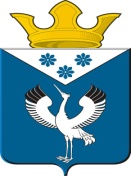 Российская ФедерацияСвердловская областьГлава муниципального образованияБаженовское сельское поселениеПОСТАНОВЛЕНИЕот 08.07.2020 г.                                    №83с. Баженовское                                 О прекращении полномочий Главы муниципального образования Баженовское сельское поселение Глухих Л.Г.В соответствии с пунктом 2 части 6 статьи 36 Федерального закона от 06 октября 2003 года №131-ФЗ «Об общих принципах организации местного самоуправления в Российской Федерации», пунктом 17 статьи 26 Устава Баженовского сельского поселения, решением Думы муниципального образования Баженовское сельское поселение от 08.07.2020 №146 «О досрочном прекращении полномочий главы муниципального образования Баженовское сельское поселение», прекращаю исполнение полномочий главы муниципального образования Баженовское сельское поселение досрочно по собственному желанию с 09.07.2020 года.Глава муниципального образования  Баженовское сельское поселение                                  Л.Г. Глухих      